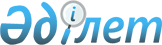 О внесении изменений в решение Сарыагашского районного маслихата от 24 декабря 2021 года № 16-115-VII "О районном бюджете на 2022-2024 годы"
					
			С истёкшим сроком
			
			
		
					Решение Сарыагашского районного маслихата Туркестанской области от 29 марта 2022 года № 19-138-VII. Прекращено действие в связи с истечением срока
      Сарыагашский районный маслихат РЕШИЛ:
      1. Внести в решение Сарыагашского районного маслихата "О районном бюджете на 2022-2024 годы" от 24 декабря 2021 года № 16-115-VII (зарегистрировано в Реестре государственной регистрации нормативных правовых актов под № 26202) следующие изменения:
      пункт 1 изложить в новой редакции:
      "1. Утвердить районный бюджет Сарыагашского района на 2022-2024 годы согласно приложениям 1, 2 и 3 соответственно, в том числе на 2022 год в следующих объемах:
      1) доходы – 32 187 005 тысяч тенге:
      налоговые поступления – 3 782 141 тысяч тенге;
      неналоговые поступления – 305 778 тысяч тенге;
      поступления от продажи основного капитала – 0;
      поступления трансфертов – 28 099 086 тысяч тенге;
      2) затраты – 32 337 204 тысяч тенге;
      3) чистое бюджетное кредитование – 121 831 тысяч тенге:
      бюджетные кредиты – 183 780 тысяч тенге;
      погашение бюджетных кредитов – 61 949 тысяч тенге;
      4) сальдо по операциям с финансовыми активами – 0 тенге:
      приобретение финансовых активов – 0 тенге;
       поступления от продажи финансовых активов государства – 0 тенге;
      5) дефицит (профицит) бюджета – -272 030 тысяч тенге;
      6) финансирование дефицита (использование профицита) бюджета – 272 030 тысяч тенге:
      поступление займов – 183 780 тысяч тенге;
      погашение займов – 61 949 тысяч тенге;
      используемые остатки бюджетных средств – 150 199 тысяч тенге.";
      приложение 1 к указанному решению изложить в новой редакции согласно приложению к настоящему решению.
      2. Настоящее решение вводится в действие с 1 января 2022 года. Районный бюджет на 2022 год 
					© 2012. РГП на ПХВ «Институт законодательства и правовой информации Республики Казахстан» Министерства юстиции Республики Казахстан
				
      Секретарь районного маслихата

С.Таскулов
Приложение к решению
Сарыагашского районного
маслихата от 29 марта 2022 года
№ 19-138-VII
Категория
Категория
Категория
Категория
Категория
Сумма тысяч тенге
Класс
Класс
Класс
Класс
Сумма тысяч тенге
Подкласс
Подкласс
Подкласс
Сумма тысяч тенге
Наименование
Наименование
Сумма тысяч тенге
1. Доходы
1. Доходы
32 187 005
1
Налоговые поступления
Налоговые поступления
3 782 141
01
Подоходный налог
Подоходный налог
1 275 310
1
Корпоративный подоходный налог
Корпоративный подоходный налог
277 128
2
Индивидуальный подоходный налог
Индивидуальный подоходный налог
998 182
03
Социальный налог
Социальный налог
1 087 764
1
Социальный налог
Социальный налог
1 087 764
04
Hалоги на собственность
Hалоги на собственность
1 251 010
1
Hалоги на имущество
Hалоги на имущество
1 251 010
05
Внутренние налоги на товары, работы и услуги
Внутренние налоги на товары, работы и услуги
138 284
2
Акцизы
Акцизы
74 445
3
Поступления за использование природных и других ресурсов
Поступления за использование природных и других ресурсов
13 190
4
Сборы за ведение предпринимательской и профессиональной деятельности
Сборы за ведение предпринимательской и профессиональной деятельности
50 649
08
Обязательные платежи, взимаемые за совершение юридически значимых действий и (или) выдачу документов уполномоченными на то государственными органами или должностными лицами
Обязательные платежи, взимаемые за совершение юридически значимых действий и (или) выдачу документов уполномоченными на то государственными органами или должностными лицами
29 773
1
Государственная пошлина
Государственная пошлина
29 773
2
Неналоговые поступления
Неналоговые поступления
305 778
06
Прочие неналоговые поступления
Прочие неналоговые поступления
305 778
1
Прочие неналоговые поступления
Прочие неналоговые поступления
305 778
3
Поступления от продажи основного капитала
Поступления от продажи основного капитала
0
4
Поступления трансфертов
Поступления трансфертов
28 099 086
02
Трансферты из вышестоящих органов государственного управления
Трансферты из вышестоящих органов государственного управления
28 099 086
2
Трансферты из областного бюджета
Трансферты из областного бюджета
28 099 086
Функциональная группа
Функциональная группа
Функциональная группа
Функциональная группа
Функциональная группа
Сумма
тысяч тенге
Функциональная подгруппа
Функциональная подгруппа
Функциональная подгруппа
Функциональная подгруппа
Сумма
тысяч тенге
Администратор бюджетных программ
Администратор бюджетных программ
Администратор бюджетных программ
Сумма
тысяч тенге
Программа
Программа
Сумма
тысяч тенге
Наименование
Сумма
тысяч тенге
2. Затраты
32 337 204
01
Государственные услуги общего характера
624 978
1
Представительные, исполнительные и другие органы, выполняющие общие функции государственного управления
224 810
112
Аппарат маслихата района (города областного значения)
46 262
001
Услуги по обеспечению деятельности маслихата района (города областного значения)
46 262
122
Аппарат акима района (города областного значения)
178 548
001
Услуги по обеспечению деятельности акима района (города областного значения)
173 976
003
Капитальные расходы государственного органа
4 572
2
Финансовая деятельность
15 690
459
Отдел экономики и финансов района (города областного значения)
15 690
003
Проведение оценки имущества в целях налогообложения
4 240
010
Приватизация, управление коммунальным имуществом, постприватизационная деятельность и регулирование споров, связанных с этим
11 450
9
Прочие государственные услуги общего характера
384 478
454
Отдел предпринимательства и сельского хозяйства района (города областного значения)
47 476
001
Услуги по реализации государственной политики на местном уровне в области развития предпринимательства и сельского хозяйства
47 476
459
Отдел экономики и финансов района (города областного значения)
337 002
001
Услуги по реализации государственной политики в области формирования и развития экономической политики, государственного планирования, исполнения бюджета и управления коммунальной собственностью района (города областного значения)
54 812
113
Целевые текущие трансферты нижестоящим бюджетам
282 190
02
Оборона
141 463
1
Военные нужды
22 120
122
Аппарат акима района (города областного значения)
22 120
005
Мероприятия в рамках исполнения всеобщей воинской обязанности
22 120
2
Организация работы по чрезвычайным ситуациям
119 343
122
Аппарат акима района (города областного значения)
119 343
006
Предупреждение и ликвидация чрезвычайных ситуаций масштаба района (города областного значения)
105 402
007
Мероприятия по профилактике и тушению степных пожаров районного (городского) масштаба, а также пожаров в населенных пунктах, в которых не созданы органы государственной противопожарной службы
13 941
06
Социальная помощь и социальное обеспечение
3 786 344
1
Социальное обеспечение
1 816 434
451
Отдел занятости и социальных программ района (города областного значения)
1 816 434
005
Государственная адресная социальная помощь
1 816 434
2
Социальная помощь и социальное обеспечение
1 912 887
451
Отдел занятости и социальных программ района (города областного значения)
1 912 887
002
Программа занятости
613 660
004
Оказание социальной помощи на приобретение топлива специалистам здравоохранения, образования, социального обеспечения, культуры, спорта и ветеринарии в сельской местности в соответствии с законодательством Республики Казахстан
34 814
006
Оказание жилищной помощи 
19 978
007
Социальная помощь отдельным категориям нуждающихся граждан по решениям местных представительных органов
239 816
010
Материальное обеспечение детей-инвалидов, воспитывающихся и обучающихся на дому
19 959
014
Оказание социальной помощи нуждающимся гражданам на дому
141 820
015
Территориальный центр социального обслуживания пенсионеров и инвалидов
196 443
017
Обеспечение нуждающихся инвалидов обязательными гигиеническими средствами и предоставление услуг специалистами жестового языка, индивидуальными помощниками в соответствии с индивидуальной программой реабилитации инвалида
494 024
023
Обеспечение деятельности центров занятости населения
152 373
9
Прочие услуги в области социальной помощи и социального обеспечения
57 023
451
Отдел занятости и социальных программ района (города областного значения)
57 023
001
Услуги по реализации государственной политики на местном уровне в области обеспечения занятости и реализации социальных программ для населения
55 969
011
Оплата услуг по зачислению, выплате и доставке пособий и других социальных выплат
1 054
7
Жилищно-коммунальное хозяйство
1 167 039
1
Жилищное хозяйство
256 546
472
Отдел строительства, архитектуры и градостроительства района (города областного значения)
8 714
003
Проектирование и (или) строительство, реконструкция жилья коммунального жилищного фонда
8 714
497
Отдел жилищно-коммунального хозяйства района (города областного значения)
247 832
001
Услуги по реализации государственной политики на местном уровне в области жилищно-коммунального хозяйства
37 114
032
Капитальные расходы подведомственных государственных учреждений и организаций
1 274
113
Целевые текущие трансферты нижестоящим бюджетам
209 444
2
Коммунальное хозяйство
888 581
497
Отдел жилищно-коммунального хозяйства района (города областного значения)
888 581
016
Функционирование системы водоснабжения и водоотведения
14 050
027
Организация эксплуатации газовых сетей, находящихся в коммунальной собственности района (города областного значения)
5 703
028
Развитие коммунального хозяйства
135 664
058
Развитие системы водоснабжения и водоотведения в сельских населенных пунктах
733 164
3
Благоустройство населенных пунктов
21 912
497
Отдел жилищно-коммунального хозяйства района (города областного значения)
21 912
035
Благоустройство и озеленение населенных пунктов
21 912
8
Культура, спорт, туризм и информационное пространство
875 691
1
Деятельность в области культуры
382 271
457
Отдел культуры, развития языков, физической культуры и спорта района (города областного значения)
373 201
003
Поддержка культурно-досуговой работы
373 201
472
Отдел строительства, архитектуры и градостроительства района (города областного значения)
9 070
011
Развитие объектов культуры
9 070
2
Спорт
33 292
457
Отдел культуры, развития языков, физической культуры и спорта района (города областного значения)
16 500
009
Проведение спортивных соревнований на районном (города областного значения) уровне
6 500
010
Подготовка и участие членов сборных команд района (города областного значения) по различным видам спорта на областных спортивных соревнованиях
10 000
472
Отдел строительства, архитектуры и градостроительства района (города областного значения)
16 792
008
Развитие объектов спорта
16 792
3
Информационное пространство
278 601
456
Отдел внутренней политики района (города областного значения)
60 696
002
Услуги по проведению государственной информационной политики
60 696
457
Отдел культуры, развития языков, физической культуры и спорта района (города областного значения)
217 905
006
Функционирование районных (городских) библиотек
195 706
007
Развитие государственного языка и других языков народа Казахстана
22 199
9
Прочие услуги по организации культуры, спорта, туризма и информационного пространства
181 527
456
Отдел внутренней политики района (города областного значения)
120 863
001
Услуги по реализации государственной политики на местном уровне в области информации, укрепления государственности и формирования социального оптимизма граждан
46 965
003
Реализация мероприятий в сфере молодежной политики
70 998
032
Капитальные расходы подведомственных государственных учреждений и организаций
2 900
457
Отдел культуры, развития языков, физической культуры и спорта района (города областного значения)
60 664
001
Услуги по реализации государственной политики на местном уровне в области культуры, развития языков физической культуры и спорта 
24 686
032
Капитальные расходы подведомственных государственных учреждений и организаций
35 978
9
Топливно-энергетический комплекс и недропользование
36 108
9
Прочие услуги в области топливно-энергетического комплекса и недропользования
36 108
497
Отдел жилищно-коммунального хозяйства района (города областного значения)
36 108
038
Развитие газотранспортной системы
36 108
10
Сельское, водное, лесное, рыбное хозяйство, особо охраняемые природные территории, охрана окружающей среды и животного мира, земельные отношения
115 404
6
Земельные отношения
54 316
463
Отдел земельных отношений района (города областного значения)
54 316
001
Услуги по реализации государственной политики в области регулирования земельных отношений на территории района (города областного значения)
27 544
002
Работы по переводу сельскохозяйственных угодий из одного вида в другой в другую
1 159
003
Земельно-хозяйственное устройство населенных пунктов
25 613
9
Прочие услуги в области сельского, водного, лесного, рыбного хозяйства, охраны окружающей среды и земельных отношений
61 088
459
Отдел экономики и финансов района (города областного значения)
61 088
099
Реализация мер по оказанию социальной поддержки специалистов
61 088
11
Промышленность, архитектурная, градостроительная и строительная деятельность
107 975
2
Архитектурная, градостроительная и строительная деятельность
107 975
472
Отдел строительства, архитектуры и градостроительства района (города областного значения)
107 975
001
Услуги по реализации государственной политики на местном уровне в области строительства, архитектуры и градостроительства на местном уровне
64 149
013
Разработка схем градостроительного развития территории района, генеральных планов городов районного (областного) значения, поселков и иных сельских населенных пунктов
42 812
113
Целевые текущие трансферты из местных бюджетов
1 014
12
Транспорт и коммуникации
1 621 987
1
Автомобильный транспорт
1 575 960
485
Отдел пассажирского транспорта и автомобильных дорог района (города областного значения)
1 575 960
023
Обеспечение функционирования автомобильных дорог
279 123
045
Капитальный и средний ремонт автомобильных дорог районного значения и улиц населенных пунктов
1 296 837
9
Прочие услуги в сфере транспорта и коммуникаций
46 027
485
Отдел пассажирского транспорта и автомобильных дорог района (города областного значения)
46 027
001
Услуги по реализации государственной политики на местном уровне в области пассажирского транспорта и автомобильных дорог
22 459
037
Субсидирование пассажирских перевозок по социально значимым городским (сельским), пригородным и внутрирайонным сообщениям
23 568
13
Прочие
556 739
9
Прочие
556 739
459
Отдел экономики и финансов района (города областного значения)
86 360
012
Резерв местного исполнительного органа района (города областного значения) 
86 360
485
Отдел пассажирского транспорта и автомобильных дорог района (города областного значения)
265 287
052
Реализация мероприятий по социальной и инженерной инфраструктуре в сельских населенных пунктах в рамках проекта "Ауыл-Ел бесігі"
265 287
472
Отдел строительства, архитектуры и градостроительства района (города областного значения)
150 000
079
Развитие социальной и инженерной инфраструктуры в сельских населенных пунктах в рамках проекта "Ауыл-Ел бесігі"
150 000
497
Отдел жилищно-коммунального хозяйства района (города областного значения)
55 092
079
Развитие социальной и инженерной инфраструктуры в сельских населенных пунктах в рамках проекта "Ауыл-Ел бесігі"
55 092
14
Обслуживание долга
79
1
Обслуживание долга
79
459
Отдел экономики и финансов района (города областного значения)
79
021
Обслуживание долга местных исполнительных органов по выплате вознаграждений и иных платежей по займам из областного бюджета
79
15
Трансферты
23 303 385
1
Трансферты
23 303 385
459
Отдел экономики и финансов района (города областного значения)
23 303 385
006
Возврат неиспользованных (недоиспользованных) целевых трансфертов
7
024
Целевые текущие трансферты из нижестоящего бюджета на компенсацию потерь вышестоящего бюджета в связи с изменением законодательства
23 201 382
038
Субвенции
102 003
054
Возврат сумм неиспользованных (недоиспользованных) целевых трансфертов, выделенных из республиканского бюджета за счет целевого трансферта из Национального фонда Республики Казахстан
5
3. Чистое бюджетное кредитование
121 831
Бюджетные кредиты
183 780
10
Сельское, водное, лесное, рыбное хозяйство, особо охраняемые природные территории, охрана окружающей среды и животного мира, земельные отношения
183 780
9
Прочие услуги в области сельского, водного, лесного, рыбного хозяйства, охраны окружающей среды и земельных отношений
183 780
459
Отдел экономики и финансов района (города областного значения)
183 780
018
Бюджетные кредиты для реализации мер социальной поддержки специалистов
183 780
Категория
Категория
Категория
Категория
Категория
Сумма тысяч тенге
Класс
Класс
Класс
Класс
Сумма тысяч тенге
Подкласс
Подкласс
Подкласс
Сумма тысяч тенге
Наименование
Сумма тысяч тенге
5
Погашение бюджетных кредитов
61 949
01
Погашение бюджетных кредитов
61 949
1
Погашение бюджетных кредитов, выданных из государственного бюджета
61 949
4. Сальдо по операциям с финансовыми активами
0
приобретение финансовых активов
0
поступления от продажи финансовых активов государства
0
5. Дефицит (профицит) бюджета
- 272 030
6. Финансирование дефицита (использование профицита) бюджета
272 030
Поступление займов
183 780
Категория
Категория
Категория
Категория
Категория
Сумма тысяч тенге
Класс
Класс
Класс
Класс
Сумма тысяч тенге
Подкласс
Подкласс
Подкласс
Сумма тысяч тенге
Наименование
Сумма тысяч тенге
7
Поступления займов
183 780
01
Внутренние государственные займы
183 780
2
Договоры займа
183 780
16
Погашение займов
61 949
1
Погашение займов
61 949
459
Отдел экономики и финансов района (города областного значения)
61 949
005
Погашение долга местного исполнительного органа перед вышестоящим бюджетом
61 949
Категория
Категория
Категория
Категория
Категория
Сумма тысяч тенге
Класс
Класс
Класс
Класс
Сумма тысяч тенге
Подкласс
Подкласс
Подкласс
Сумма тысяч тенге
Наименование
Сумма тысяч тенге
8
Используемые остатки бюджетных средств
150 199
01
Остатки бюджетных средств
150 199
1
Свободные остатки бюджетных средств
150 199